D E C L A R A Ç Ã ODeclaramos que, caso sejamos eleitos para a vaga de Representante dos Coordenadores dos Cursos de Especialização junto ao Colegiado de Pós-Graduação em Odontologia da Faculdade de Odontologia da UFMG, aceitaremos a investidura para a representações para o qual fomos eleitos(as).Belo Horizonte, _____de  __________de 2022.__________________________________________________________Candidato(a) Titular __________________________________________________________Candidato(a) Suplente 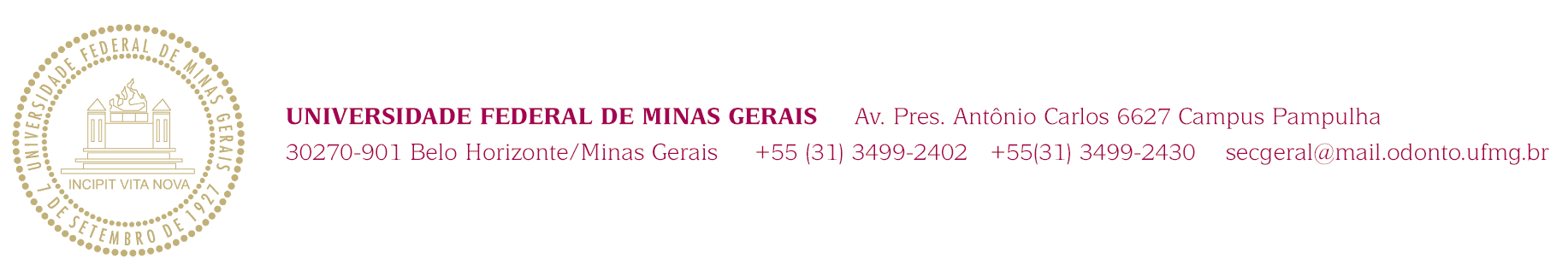 